บันทึกข้อความ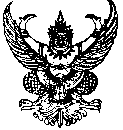 ส่วนราชการ  ศูนย์พัฒนาเด็กเล็กองค์การบริหารส่วนตำบลท่าจะหลุง  อำเภอโชคชัย  จังหวัดนครราชสีมาที่         นม 90204.1/			 วันที่       มีนาคม   2566เรื่อง    ขออนุมัติจัดทำโครงการป้องกันการจมน้ำในเด็กปฐมวัย 2 – 5 ปี ของศูนย์พัฒนาเด็กเล็กสังกัดองค์การบริหารส่วนตำบลท่าจะหลุง ประจำปีงบประมาณ พ.ศ.2566……………………………………………………………………………………………………………………………………………………………เรียน  	นายกองค์การบริหารส่วนตำบลท่าจะหลุงจากการรายงานทางวิชาการ พบว่า กลุ่มเด็กเล็กอายุต่ำกว่า 5 ปี ที่เสียชีวิตจากการจมน้ำ มักเกิดจากปัจจัยด้านสิ่งแวดล้อม เช่น การไม่มีรั้วรอบแหล่งน้ำ เพื่อแบ่งแยกเด็กออกจากแหล่งน้ำ การจัดให้มีพื้นที่เล่นที่ไม่เหมาะสมให้กับเด็ก และการที่ผู้ปกครอง ผู้ดูแลเด็ก และเด็กไม่มีความรู้ในการกู้ชีพ/ปฐมพยาบาลผิดวิธี เป็นต้น ดังนั้นจึงมีความจำเป็นที่ต้องมีการบรรจุเรื่องการป้องกันการจมน้ำในเด็กปฐมวัย ศูนย์พัฒนาเด็กเล็กไว้ในกิจกรรมการเรียนรู้ของเด็ก เพื่อให้ครูผู้ดูแลเด็กในศูนย์พัฒนาเด็กเล็กสอนให้เด็กรู้จักแหล่งน้ำที่เสี่ยงโดยกรมควบคุมโรค กระทรวงสาธารณสุขได้กำหนดแนวทางการสอนให้เด็กในศูนย์พัฒนาเด็กเล็กรู้จักแหล่งน้ำเสี่ยง หมายถึง สอนให้เด็กรู้จักแหล่งน้ำเสี่ยง เน้นการสอน “อย่าใกล้ อย่าเก็บ อย่าก้ม”และการตะโกนขอความช่วยเหลือ และผู้ปกครองถือว่ามีความสำคัญเป็นอย่างมากต้องมีความรู้ในการสอนบุตรหลาน ให้รู้จักแหล่งน้ำเสี่ยงที่ทำให้เกิดอันตรายศูนย์พัฒนาเด็กเล็กองค์การบริหารส่วนตำบลท่าจะหลุง  ได้เล็งเห็นถึงความสำคัญของปัญหาการจมน้ำและการช่วยเหลือชีวิตจากการจมน้ำในเด็กปฐมวัย 2 – 5 ปี   จึงได้จัดทำโครงการป้องกันการจมน้ำในเด็กปฐมวัย 2 – 5 ปี ของศูนย์พัฒนาเด็กเล็กสังกัดองค์การบริหารส่วนตำบลท่าจะหลุงประจำปี 2566  ขึ้น ในวันพุธ ที่ 29   มีนาคม 2566  ณ  ศูนย์พัฒนาเด็กเล็กองค์การบริหารส่วนตำบลท่าจะหลุง  เพื่อให้การดำเนินการโครงการ ฯดังกล่าว สำเร็จลุล่วงได้ด้วยดี เห็นควรอนุมัติให้ดำเนินโครงการดังกล่าวตามที่เสนอ   		จึงเรียนมาเพื่อโปรดทราบและพิจารณาดำเนินการต่อไป					        ลงชื่อ  .…………………………………………………..……………..						(นางสาวนงเยาว์   หนดกระทก)                                                                        ครู-เห็นควรอนุมัติ	                                                                             ลงชื่อ ............................................................................	                          (นางอำไพ    สังเกตุ) 		                                                                 ผู้อำนวยการกองส่งเสริมการเกษตร  รักษาราชการแทน                                                                    ผู้อำนวยการกองการศึกษาศาสนา และวัฒนธรรม-2-					     ลงชื่อ.......................................................................                                                           (นางกนกอร   ฝ่ายโคกสูง) 		                                                                                                              ผู้อำนวยการกองคลัง  รักษาราชการแทน                                                     ปลัดองค์การบริหารส่วนตำบลท่าจะหลุง	-อนุมัติ-                                                ลงชื่อ........................................................................                                                              (นายมานิตย์    นิจกระโทก) 		                       นายกองค์การบริหารส่วนตำบลท่าจะหลุงโครงการป้องกันการจมน้ำในเด็กปฐมวัย 2 – 5 ปีศูนย์พัฒนาเด็กเล็กสังกัดองค์การบริหารส่วนตำบลท่าจะหลุง ประจำปีงบประมาณ พ.ศ.2566อำเภอโชคชัย  จังหวัดนครราชสีมา**********************************************************************************1.หลักการและเหตุผลจากการรายงานทางวิชาการ พบว่า กลุ่มเด็กเล็กอายุต่ำกว่า 5 ปี ที่เสียชีวิตจากการจมน้ำ มักเกิดจากปัจจัยด้านสิ่งแวดล้อม เช่น การไม่มีรั้วรอบแหล่งน้ำ เพื่อแบ่งแยกเด็กออกจากแหล่งน้ำ การจัดให้มีพื้นที่เล่นที่ไม่เหมาะสมให้กับเด็ก และการที่ผู้ปกครอง ผู้ดูแลเด็ก และเด็กไม่มีความรู้ในการกู้ชีพ/ปฐมพยาบาลผิดวิธี เป็นต้น ดังนั้นจึงมีความจำเป็นที่ต้องมีการบรรจุเรื่องการป้องกันการจมน้ำในเด็กปฐมวัย ศูนย์พัฒนาเด็กเล็กไว้ในกิจกรรมการเรียนรู้ของเด็ก เพื่อให้ครูผู้ดูแลเด็กในศูนย์พัฒนาเด็กเล็กสอนให้เด็กรู้จักแหล่งน้ำที่เสี่ยงโดยกรมควบคุมโรค กระทรวงสาธารณสุขได้กำหนดแนวทางการสอนให้เด็กในศูนย์พัฒนาเด็กเล็กรู้จักแหล่งน้ำเสี่ยง หมายถึง สอนให้เด็กรู้จักแหล่งน้ำเสี่ยง เน้นการสอน “อย่าใกล้ อย่าเก็บ อย่าก้ม”และรู้จักหลักการตะโกน โยน ยื่น ขอความช่วยเหลือเบื้องต้น2.วัตถุประสงค์	1.เพื่อส่งเสริมให้นักเรียนรู้จักหลักการและวิธีการขอความช่วยเหลือจากการจมน้ำ 	2.เพื่อส่งเสริมให้นักเรียนมีความรู้ในการเอาตัวรอดในสถานการณ์ในน้ำ	3.เพิ่มศักยภาพให้แก่ครูผู้ดูแลเด็ก และเด็กในศูนย์ ให้เกิดความรู้ ความชำนาญ เกิดความตระหนักในความปลอดภัยด้านป้องกันภัย สามารถพึ่งพาตนเองได้อย่างปลอดภัย 3.เป้าหมายเด็กศูนย์พัฒนาเด็กเล็ก			         	 	  จำนวน  53  คน                        คณะครูบุคลากรข้าราชการ กองการศึกษาฯ                       จำนวน    4  คน4.สถานที่ดำเนินโครงการ	ศูนย์พัฒนาเด็กเล็กองค์การบริหารส่วนตำบลท่าจะหลุง อำเภอโชคชัย  จังหวัดนครราชสีมา5.วิธีการดำเนินการ1 ปรึกษาหารือพิจารณากิจกรรมที่นำมาจัดให้เด็ก2 ประชุมชี้แจงบทบาทหน้าที่ของแต่ละคน3 จัดทำโครงการ4 เสนอเพื่อขออนุมัติ5 ปฏิบัติตามโครงการ6 สรุป/รายงานผล6.ระยะเวลา 	วันพุธที่  29   มีนาคม  25667. งบประมาณ	ไม่ใช้งบประมาณ8. หน่วยงานรับผิดชอบ 	ศูนย์พัฒนาเด็กเล็กองค์การบริหารส่วนตำบลท่าจะหลุง  กองการศึกษา ศาสนาและวัฒนธรรม    องค์การบริหารส่วนตำบลท่าจะหลุง   อำเภอโชคชัย  จังหวัดนครราชสีมา9 ผลที่คาดว่าจะได้รับ1.ส่งเสริมให้นักเรียนรู้จักหลักการและวิธีการขอความช่วยเหลือจากการจมน้ำ 	2.ส่งเสริมให้นักเรียนมีความรู้ในการเอาตัวรอดในสถานการณ์ในน้ำ	3.เพิ่มศักยภาพให้แก่ครูผู้ดูแลเด็ก และเด็กในศูนย์ ให้เกิดความรู้ ความชำนาญ เกิดความตระหนักในความปลอดภัยด้านป้องกันภัย สามารถพึ่งพาตนเองได้อย่างปลอดภัย                                             (ลงชื่อ)................................................................. ผู้เขียนโครงการ					      (นางสาวนงเยาว์   หนดกระโทก)				                                ครู                                            (ลงชื่อ)...................................................................... ผู้เสนอโครงการ					           (นางอำไพ    สังเกตุ)				        ผู้อำนวยการกองส่งเสริมการเกษตร  รักษาราชการแทน		                               ผู้อำนวยการกองการศึกษา  ศาสนา และวัฒนธรรม                                             ลงชื่อ ...................................................................... ผู้เห็นชอบโครงการ                                                         (นางกนกอร   ฝ่ายโคกสูง)                                                ผู้อำนวยการกองคลัง  รักษาราชการแทน                                                ปลัดองค์การบริหารส่วนตำบลท่าจะหลุง                          ลงชื่อ  ............................................................ ผู้เห็นชอบโครงการ         (นางแฉล้ม   นาคกระโทก)             รองนายกองค์การบริหารส่วนตำบลท่าจะหลุง                                                                                                  ลงชื่อ  ............................................................... ผู้เห็นชอบโครงการ     (นายสมาน   ศรีกระโทก)                                            รองนายกองค์การบริหารส่วนตำบลท่าจะหลุง                              ลงชื่อ  .................................................................. ผู้อนุมัติโครงการ          ( นายมานิตย์   นิจกระโทก )           นายกองค์การบริหารส่วนตำบลท่าจะหลุง   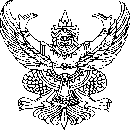 	บันทึกข้อความส่วนราชการ ศูนย์พัฒนาเด็กเล็กองค์การบริหารส่วนตำบลท่าจะหลุง  กอำเภอโชคชัย  จังหวัดนครราชสีมา               ที่  นม 90204.1/                                        วันที่        มีนาคม  2566           เรื่อง    รายงานผลการดำเนินงานจัดทำโครงการป้องกันการจมน้ำในเด็กปฐมวัย 2 – 5 ปี ของศูนย์พัฒนาเด็กเล็กสังกัดองค์การบริหารส่วนตำบลท่าจะหลุง ประจำปีงบประมาณ พ.ศ.2566เรียน   นายกองค์การบริหารส่วนตำบลท่าจะหลุง		ตามที่ศูนย์พัฒนาเด็กเล็กองค์การบริหารส่วนตำบลท่าจะหลุง   ได้จัดทำโครงการป้องกันการจมน้ำในเด็กปฐมวัย 2 – 5 ปี ของศูนย์พัฒนาเด็กเล็กสังกัดองค์การบริหารส่วนตำบลท่าจะหลุง ประจำปีงบประมาณ พ.ศ.2566 ในวันพุธ ที่ 29   มีนาคม  2566  ณ ศูนย์พัฒนาเด็กเล็กองค์การบริหารส่วนตำบลท่าจะหลุง  อำเภอโชคชัย  จังหวัดนครราชสีมา  	บัดนี้ได้จัดทำโครงการป้องกันการจมน้ำในเด็กปฐมวัย 2 – 5 ปี ของศูนย์พัฒนาเด็กเล็กสังกัดองค์การบริหารส่วนตำบลท่าจะหลุง ประจำปีงบประมาณ พ.ศ.2566เสร็จสิ้นแล้ว จึงขอรายงานผลการดำเนินการโครงการดังกล่าวข้างต้น ดังนี้ วัตถุประสงค์ของการจัดกิจกรรมโครงการ1.เพื่อส่งเสริมให้นักเรียนรู้จักหลักการและวิธีการขอความช่วยเหลือจากการจมน้ำ 	2.เพื่อส่งเสริมให้นักเรียนมีความรู้ในการเอาตัวรอดในสถานการณ์ในน้ำ	3.เพิ่มศักยภาพให้แก่ครูผู้ดูแลเด็ก และเด็กในศูนย์ ให้เกิดความรู้ ความชำนาญ เกิดความตระหนักในความปลอดภัยด้านป้องกันภัย สามารถพึ่งพาตนเองได้อย่างปลอดภัย ผู้เข้าร่วมกิจกรรมนักเรียนศูนย์พัฒนาเด็กเล็ก       จำนวน	53   คน      	เข้าร่วมกิจกรรมจริง      จำนวน    45   คน    คิดเป็น ร้อยละ 78.57 % ครู,บุคลากรทางการศึกษา         จำนวน   4     คน    	เข้าร่วมกิจกรรมจริง      จำนวน  4     คน   คิดเป็น ร้อยละ 100 % ประโยชน์ที่ได้รับ  	1.ส่งเสริมให้นักเรียนรู้จักหลักการและวิธีการขอความช่วยเหลือจากการจมน้ำ 	2.ส่งเสริมให้นักเรียนมีความรู้ในการเอาตัวรอดในสถานการณ์ในน้ำ	3.เพิ่มศักยภาพให้แก่ครูผู้ดูแลเด็ก และเด็กในศูนย์ ให้เกิดความรู้ ความชำนาญ เกิดความตระหนักในความปลอดภัยด้านป้องกันภัย สามารถพึ่งพาตนเองได้อย่างปลอดภัย ปัญหา / อุปสรรค์ไม่มีผลการดำเนินงานโดยรวมดีสิ่งที่ควรปรับปรุงในโอกาสต่อไปไม่มีข้อเสนอแนะไม่มีจึงเรียนมาเพื่อโปรดทราบ                                       ลงชื่อ....................................................................                                                (นางสาวนงเยาว์   หนดกระโทก)                                               ครู                                                                     ลงชื่อ ........................................................................	                                 (นางอำไพ   สังเกตุ) 	            ผู้อำนวยการกองส่งเสริมการเกษตร รักษาราชการแทน                                                                      ผู้อำนวยการกองการศึกษาศาสนา และวัฒนธรรม					      ลงชื่อ.....................................................................                                                            (นางกนกอร    ฝ่ายโคกสูง) 	                      ผู้อำนวยการกองคลัง  รักษาราชการแทน                                                                         ปลัดองค์การบริหารส่วนตำบลท่าจะหลุง                                                 ลงชื่อ..................................................................                                                           (นายมานิตย์    นิจกระโทก) 		                                                                           นายกองค์การบริหารส่วนตำบลท่าจะหลุงภาพกิจกรรมโครงการป้องกันการจมน้ำในเด็กปฐมวัย 2 – 5 ปี ของศูนย์พัฒนาเด็กเล็กสังกัดองค์การ                             บริหารส่วนตำบลท่าจะหลุง ประจำปีงบประมาณ พ.ศ.2566               ในวันพุธ  ที่   29  มีนาคม  2566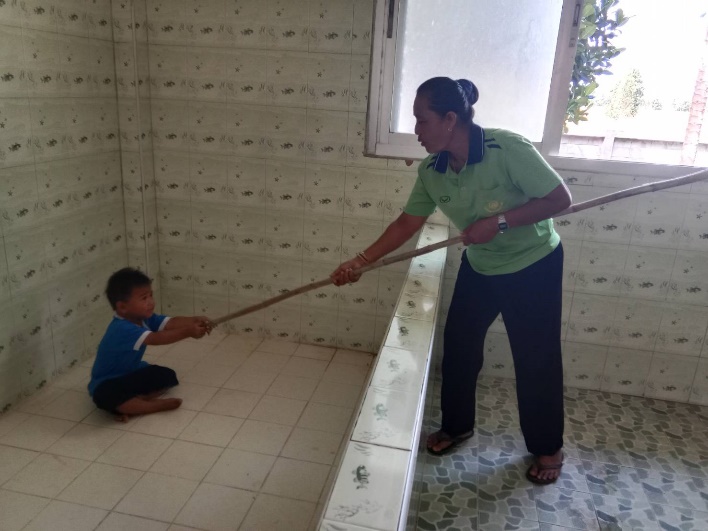 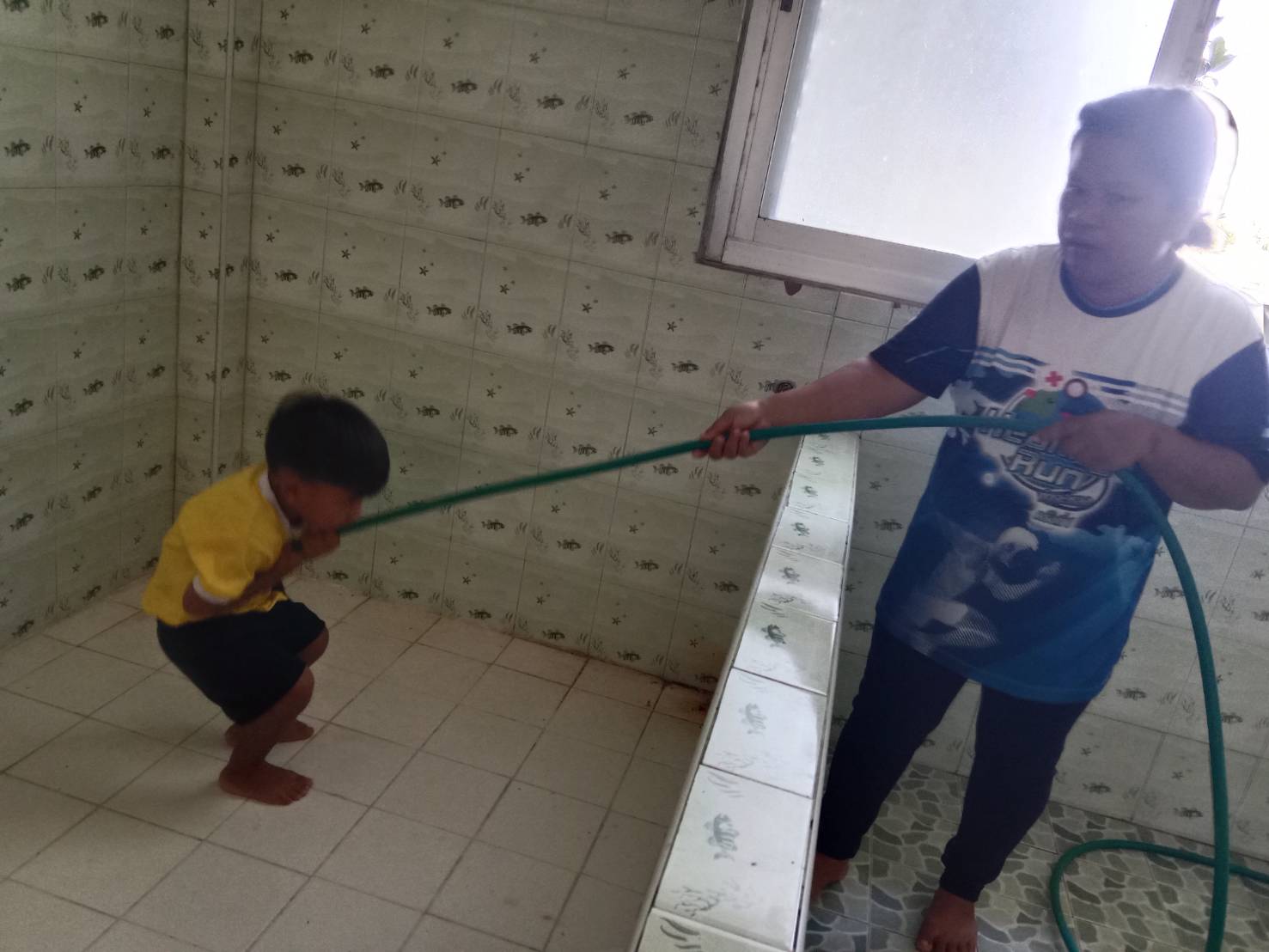 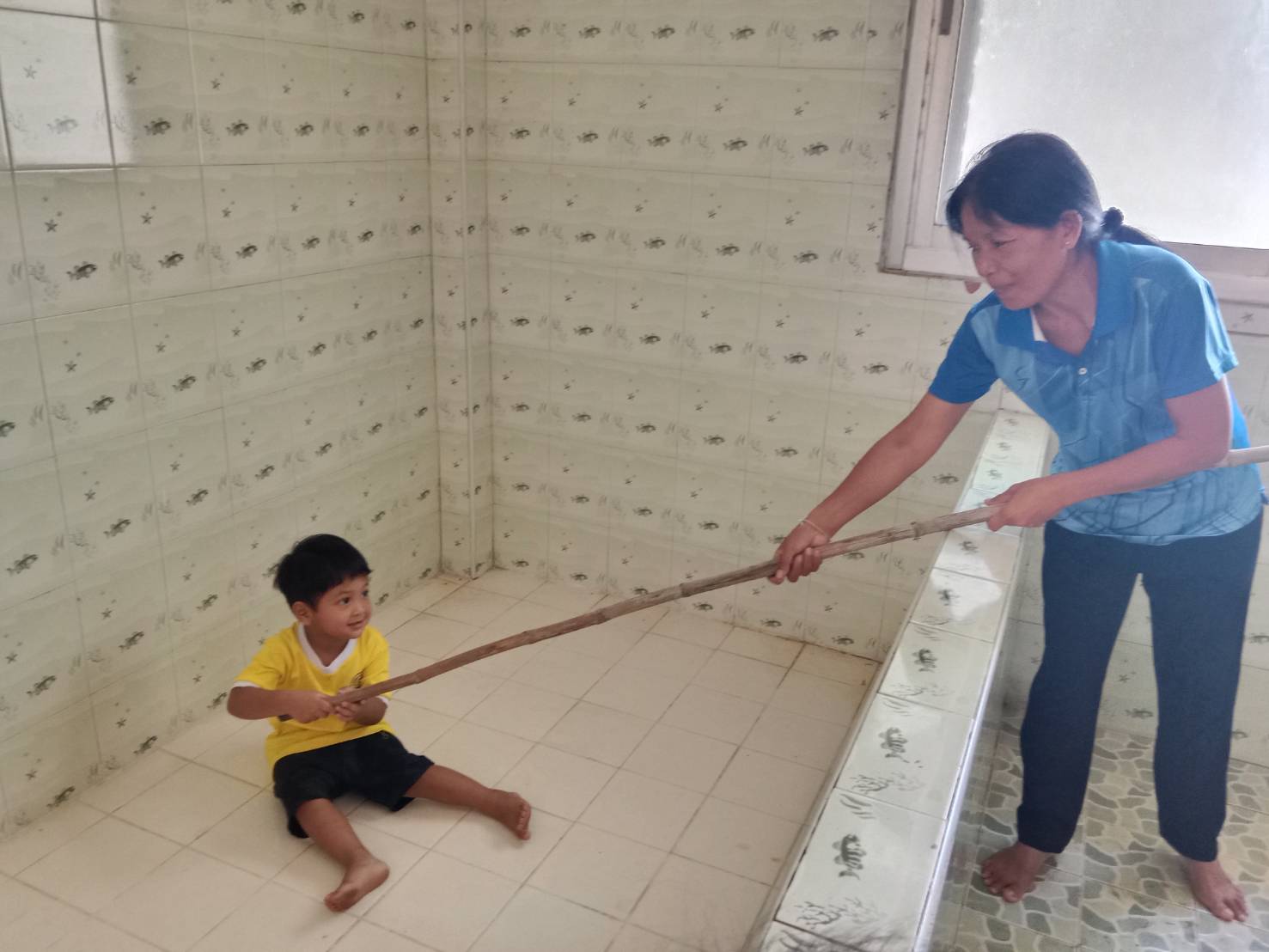 ภาพกิจกรรมโครงการป้องกันการจมน้ำในเด็กปฐมวัย 2 – 5 ปี ของศูนย์พัฒนาเด็กเล็กสังกัดองค์การ                                   บริหารส่วนตำบลท่าจะหลุง ประจำปีงบประมาณ พ.ศ.2566                ในวันพุธ  ที่   29  มีนาคม  2566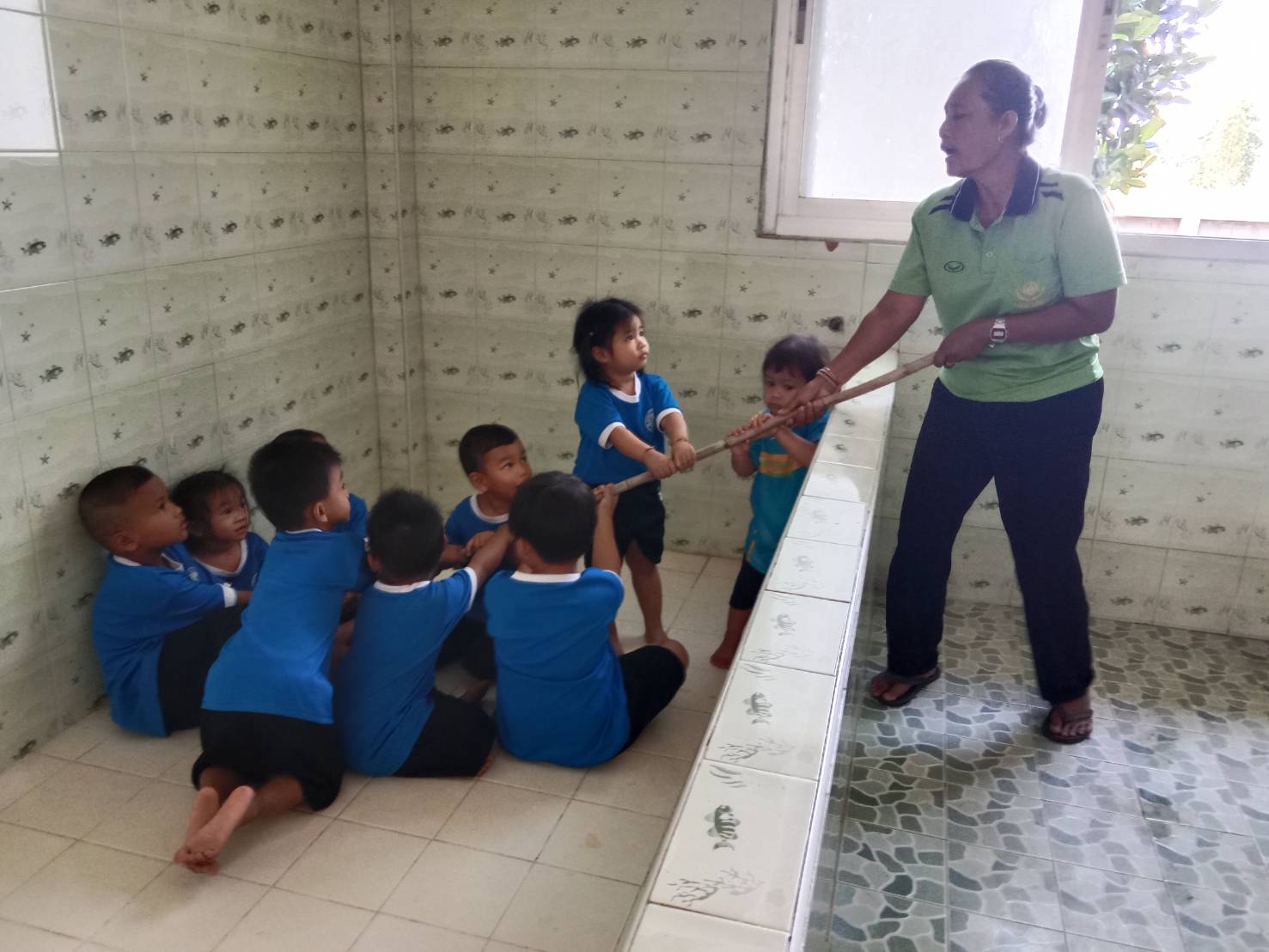 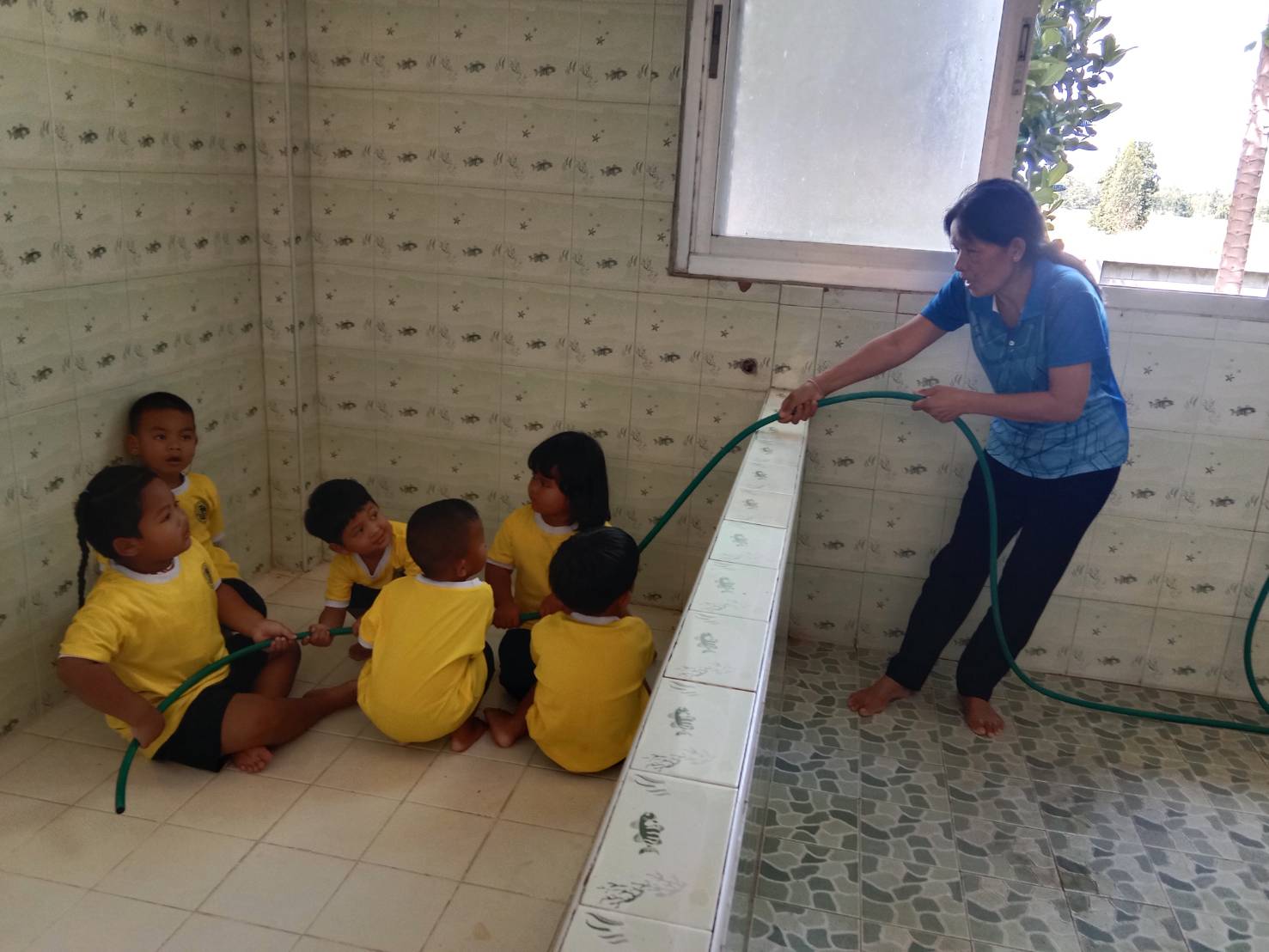 รายชื่อครูบุคลากรข้าราชการ กองการศึกษา  ที่เข้าร่วมโครงการป้องกันการจมน้ำในเด็กปฐมวัย 2 – 5 ปี  ของศูนย์พัฒนาเด็กเล็กสังกัดองค์การบริหารส่วนตำบลท่าจะหลุง ประจำปีงบประมาณ พ.ศ.2566  วันพุธ ที่  29   มีนาคม  2566กำหนดการโครงการป้องกันการจมน้ำในเด็กปฐมวัย 2 – 5 ปี ของศูนย์พัฒนาเด็กเล็กสังกัดองค์การบริหารส่วนตำบลท่าจะหลุง ประจำปีงบประมาณ พ.ศ.2566วันพุธ ที่  29   มีนาคม  2566เวลา 08.00 – 08.30	เด็กเข้าแถวเคารพธงชาติเวลา 08.30 – 09.30	ครูสอนเด็กนักเรียนในเรื่องการช่วยเหลือตนเองในสถานการณ์การช่วยเหลือตนเอง                                   ตามหลักตะโกน โยน  ยื่น เวลา 09.30 – 10.00	พักเข้าห้องน้ำ รับประทานอาหารว่างเวลา 10.00 – 11.30	เด็กได้ลงมือปฏิบัติจริงตามกลุ่ม เวลา 11.30		พักรับประทานอาหารกลางวันชื่อ  สกุลตำแหน่งลายมือชื่อหมายเหตุ